Czech Metrology Institute helps Ukrainian colleagues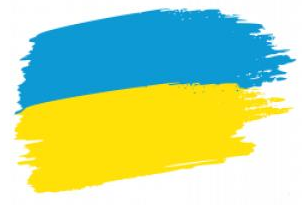 The Czech Metrology Institute has been implementing the European Twinning project "Strengthening the institutional capacity of the Ukrainian Ministry of Economic Development, Trade and Agriculture in the field of national quality infrastructures" in Ukraine for more than a year.  Within the project implementation we cooperated with a number of colleagues from the Ministry, the Kyiv Metrology Institute Ukrmetrteststandard and the Kharkiv Metrology Institute.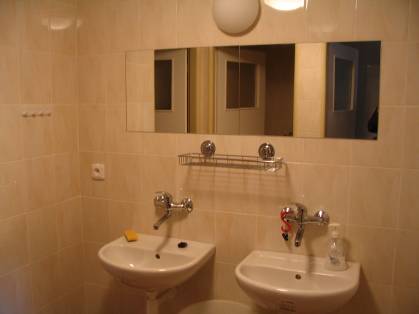 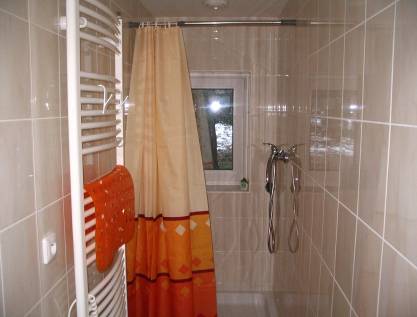 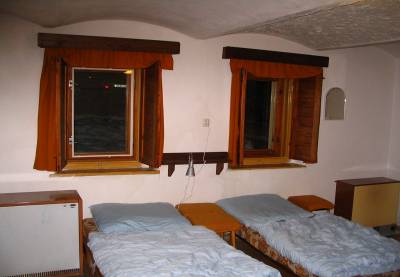 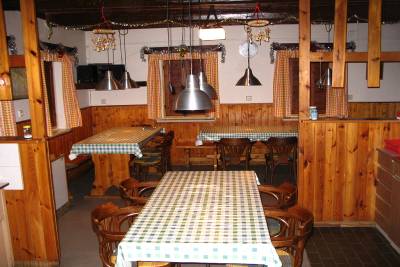 